«Утверждаю»Председатель Регионального отделения Всероссийского педагогического СобранияРуководитель Регионального исполнительного комитета Ростовского регионального отделения Партии «Единая Россия»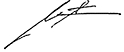 А.Ю. Нечушкин10 марта ПОЛОЖЕНИЕо IХ областном фестивале интеллектуальных игр средних специальных учебных заведений Ростовской областиОбщие положенияФестиваль интеллектуальных игр (далее - ФИнтИ) «СОВИНИАДА» проводится по инициативе Регионального отделения Всероссийского педагогического собрания с целью формирования и развития креативного мышления студентов и  объединения студенческих коллективов на основе интеллектуальной деятельности.Организаторами фестиваля являются Региональное отделение Всероссийского педагогического собрания, клуб ЧГК г. Ростова-на-Дону «Имя розы» и ГБПОУ РО «Донской педагогический колледж».В фестивале имеет право принимать участие одна команда любого среднего профессионального учебного заведения Ростовской области.Проведение фестиваля обеспечивается оргкомитетом, состав которого утверждается председателем Регионального отделения Всероссийского педагогического собрания.Оргкомитет обязан:Соблюдать настоящее Положение и регламент фестиваля.Не позднее, чем за 25 дней до начала соревнования официально сообщить средним профессиональным учебным заведениям города дату, время начала и окончания игр.Сформировать органы обслуживания фестиваля и обеспечить условия для их работы (игровые столы, посадочные места и карточки для ответов).Наградить победителей и призеров фестиваля в соответствии с регламентом.В течение месяца, после окончания фестиваля, предоставить итоговые результаты и вопросы фестиваля желающим командам-участницам.Команды-участницы обязаны:Соблюдать настоящее Положение и регламент фестиваля.Подтвердить свое участие в фестивале не позднее, чем за 14 дней до начала фестиваля.Состав основной команды – шесть человек (плюс 2 запасных игрока).Между турами командам разрешается производить замены в игровом составе, предварительно уведомив об этом председателя игрового жюри.Моментом начала тура считаются слова ведущего: «Внимание, первый вопрос». Концом тура считается фраза ведущего после объявления ответа на последний вопрос: «Тур окончен». Продолжительность перерыва между турами игрового дня определяется Оргкомитетом фестиваля.Правила игрыВсе команды играют одновременно в одном помещении.Задача команд – своевременно дать правильный ответ на вопрос, поставленный ведущим. За каждый правильный ответ команда получает одно игровое очко.Ответы даются в письменном виде.Ведущий объявляет номер вопроса, задает сам вопрос и произносит слово «Время», после чего начинается отсчет чистого времени, равного 60 секундам. За 10 секунд до окончания минуты обсуждения дается сигнал о том, что осталось 10 секунд. По окончании минуты обсуждения включается специальный сигнал, который должен отсчитать 10 секунд, до истечения которых каждая команда обязана сдать карточку с ответом.Сдавшей ответ вовремя считается команда, капитан (игрок) которой поднял вверх руку с ответом до истечения дополнительных 10 секунд.Ответы, сданные с опозданием, не рассматриваются.Письменные ответы команд сохраняются до подведения окончательных итогов турнира.Ответ считается неправильным, если:Не раскрывает суть вопроса с достаточной степенью конкретизации (степень необходимой конкретизации определяется автором вопроса, а в случае отсутствия его письменных указаний – игровым жюри).Форма ответа не соответствует форме вопроса.Команда сдала более одного варианта ответа, хотя бы один из которых неверен.В ответе допущены грубые ошибки, искажающие или меняющие суть ответа.При наличии в ответе дополнительной информации собственно ответом считается фраза или слово, впрямую отвечающие форме вопроса. Неточности в дополнительной информации не учитываются при условии, что они не меняют смысл ответа.Информация, указанная в скобках, не принимается игровым жюри к рассмотрению.Орфографические ошибки, если не имеют принципиального значения для ответа на поставленный вопрос, не учитываются.Организаторы и участники фестиваляФестиваль обслуживают:игровое жюри (ИЖ) в количестве не менее трех человек;апелляционное жюри (АЖ), в количестве не менее трех человек, которое по решению Оргкомитета фестиваля может присутствовать непосредственно или быть «виртуальным», т.е. связь с членами жюри осуществляется через сеть Интернет;секунданты;ведущий.Игровое жюри:Назначается оргкомитетом фестиваля и возглавляется Председателем, выбранным из состава ИЖ простым голосованием.Обязано:	- оценить ответы команд;	- объявить предварительные результаты прошедшего тура (этапа) не позднее, чем через 10 минут после его окончания;	- завизировать и огласить окончательные итоги фестиваля не позднее, чем через 30 минут после окончания работы ИЖ;	- хранить тексты отыгранных вопросов до окончания фестиваля.Имеет право:	- лишать права участия в соревновании команды (либо отдельных игроков), допустивших во время турнира некорректное поведение по отношению к ведущему, соперникам, ИЖ, секундантам или зрительному залу, а также удалять из зала зрителей за подсказки и некорректное поведение;	- в случае неразборчивого и двусмысленного содержания записки с ответом, а также отсутствия на ней учетного номера давшей команды, не учитывать данный ответ при подведении итогов;	- снимать вопрос или поправлять ведущего в случае технической ошибки, искажающей суть вопроса.Апелляционное жюри:Назначается оргкомитетом фестиваля как из числа представителей городского клуба ЧГК, а также, в случае «виртуального» АЖ – из представителей клубов ЧГК других городов и стран, находящихся под эгидой МАК (Международной ассоциации клубов «Что? Где? Когда?»).Обязано:- рассмотреть апелляции команд, которые были представлены в течение времени, отведенного на их подачу;- принять решение, рассмотрев апелляцию, простым голосованием;- объявить решение по апелляциям прошедшего тура (этапа) не позднее, чем через 15 минут после окончания приема апелляций;- в случае необходимости подробно аргументировать принятое решение.Имеет право:- в случае неразборчивого и двусмысленного содержания апелляции, а также отсутствия на ней учетного номера команды, не принимать данную апелляцию к рассмотрению;- каждый из членов АЖ может высказать собственное мнение, если оно не соответствует решению АЖ.Секунданты:Назначаются оргкомитетом соревнования.Обязаны:- по команде ведущего принимать у играющих карточки с ответами и максимально быстро доставлять их в ИЖ;- следить за тем, чтобы содержание уже собранных карточек не было доступно для игроков других команд;- следить за своевременной сдачей карточек с ответами и, в случае нарушения правил, сообщать об этом ведущему и ИЖ; - фиксировать по ходу турнира случаи некорректного поведения игроков и зрителей, подсказок; сообщать об этом ИЖ;- фиксировать ответы, сданные с опозданием, и сообщать об этом ИЖ.Не имеют права:- знакомиться с содержанием собираемых карточек;- общаться во время игры с членами команд-участниц.Ведущий:Назначается оргкомитетом.Обязан:- подготовить игровой материал;- строго соблюдать порядок игры, четко и разборчиво зачитывать вопросы, а в случае отсутствия механических сигналов вести отсчет времени;- перед началом каждого тура напоминать командам о необходимости отключения мобильных телефонов;- предупреждать команды и отдельных игроков, нарушающих правила поведения, настоящее Положение и Регламент фестиваля, о возможности применения к ним штрафных санкций.Имеет право:- фиксировать ответы, сданные с опозданием, и сообщать об этом ИЖ (претензии по этому вопросу не принимаются);- обращаться к ИЖ с предложением лишать права участия в соревновании команды (либо отдельных игроков), допустивших во время игры некорректное поведение по отношению к ведущему, соперникам, ИЖ, секундантам или зрительному залу, а также удалять из зала зрителей за подсказки и некорректное поведение.Права и обязанности команд-участниц.      		Команды-участницы обязаны в ходе турнира не допускать некорректного поведения по отношению к организаторам, соперникам и зрителя (не покидать своих мест до официального окончания тура, не мешать работе ИЖ и т.д.).       		Запрещается использование во время игрового тура мобильных средств связи. За нарушение этого пункта команде не учитывается ответ на вопрос, во время которого допущено нарушение.       		Запрещается использование игроками во время игрового тура информационно-справочных материалов на любых носителях. За нарушение этого пункта следует дисквалификация команды до конца тура.       		Команды-участницы имеют право, в случае неудовлетворенности работой секундантов или ведущего, обратиться в ИЖ с протестом, изложенным в устной форме (право обращения предоставляется исключительно капитану команды).АпелляцииАпелляция подается капитаном команды не позднее, чем через 15 минут после объявления итогов тура исключительно в письменном виде.Апелляции принимаются на снятие вопроса или на зачет ответа команды.Если апеллирующей стороной доказана:Некорректность вопроса либо техническая ошибка ведущего при задании вопроса, вопрос снимается, и все ответы на него не учитываются, а судейство данного тура осуществляется из числа вопросов, уменьшенного на количество снятых вопросов.Дуальность, т.е. наличие двух или нескольких правильных ответов на данный вопрос, не указанных его автором, то всем командам, давшим дуальные ответы, этот ответ засчитывается, а вопрос не снимается.Обязанность доказывать правильность апелляции лежит на подателях апелляции.Протоколирование фестиваляПротоколы фестиваля являются официальными документами, заверяются ИЖ.Протоколы включают в себя: официальные заявки команд-участниц, составленные в соответствии с требованиями «Положения о составе команд»; регистрационные списки команд-участниц; тексты вопросов; текущие и итоговые ведомости соревнований, подписанные членами ИЖ; необходимые комментарии, заявления и предупреждения ИЖ; апелляции команд; решения ИЖ.Протоколы фестиваля хранятся оргкомитетом в течение календарного года или передаются на хранение в региональное отделение ВПР. Сроки и место проведения фестиваляФестиваль проводится 24 апреля . с 12.00 до 15.00 в Донском педагогическом колледже, находящемся по адресу: 344023, г. Ростов-на-Дону, пр. Ленина, 92.Заявки на участие в фестивале принимаются до 9 апреля . по электронной почте: donpedcollege@donpac.ru, а также  по факсу: 293-86-98.Контактный телефон заместителя директора по ВСР Сычевой Марины Александровны: 293-86-96.